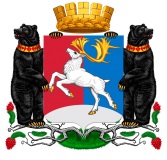 Камчатский крайАдминистрация городского округа «поселок Палана»ПОСТАНОВЛЕНИЕВ соответствии с Федеральным законом от 06.10.2003 № 131-ФЗ «Об общих принципах организации местного самоуправления в Российской Федерации», Уставом городского округа «поселок Палана», АДМИНИСТРАЦИЯ ПОСТАНОВЛЯЕТ:1. Внести следующие изменения в приложение к Постановлению Администрации городского округа «поселок Палана» от 30.11.2022 № 437 «Об утверждении Положения о Совете представителей коренных малочисленных народов Севера, Сибири и Дальнего Востока при Главе городского округа «поселок Палана» (далее – Постановление): 1) дополнить ч. 3 новым пунктом 3.18, изложив в следующей редакции: «3.18. Депутаты Совета депутатов городского округа «поселок Палана», лица, замещающие государственные должности Российской Федерации и должности федеральной государственной службы, судьи, лица, замещающие государственные должности субъектов Российской Федерации и должности государственной гражданской службы субъектов Российской Федерации могут участвовать в заседаниях Совета с правом совещательного голоса.».2. Правовому отделу Администрации городского округа «поселок Палана» обнародовать настоящее постановление в соответствии с порядком, установленным Уставом городского округа «поселок Палана», и разместить на официальном сайте Администрации городского округа «поселок Палана» в информационно-телекоммуникационной сети «Интернет». 3. Контроль исполнения настоящего постановления оставляю за Советником Главы Администрации городского округа «поселок Палана». Глава городского округа «поселок «Палана»                                                   И.О. Щербаков08.02.2023  № 37 О внесении изменений в Постановление Администрации городского округа «поселок Палана» от 30.11.2022 № 437 «Об утверждении Положения о Совете представителей коренных малочисленных народов Севера, Сибири и Дальнего Востока при Главе городского округа «поселок Палана»